باسمه‌تعالی			         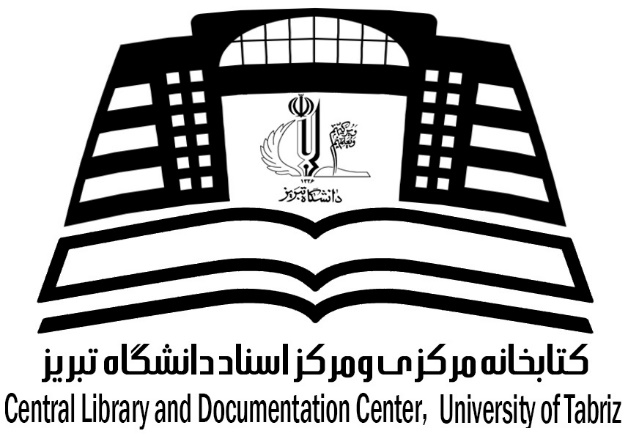 کمیته اخلاق زیست پزشکی" طرح پیشنهادی تحقیق"عنوان طرح:نام و نام خانوادگي مجري/ استاد راهنمای اول:نوع طرح:غير پایان‌نامه/رساله (طرح پژوهشی دارای مصوبه شورای پژوهشی دانشگاه)   غير پایان‌نامه/رساله (طرح پژوهشی شخصی دارای مصوبه شورای پژوهشی دانشکده)   پایان‌نامه            رساله                وضعیت طرح: تصویب‌شده ولی آغاز نشده               در دست انجام                 اتمام یافته تاریخ تصویب در دانشکده:محل اجرای طرح:  دانشکده:    ...........................                   مرکز تحقیقاتی**:........................................              *   تبریز.دانشگاه تبریز، کتابخانه مرکزی و مرکز اسناد دانشگاه تبریز، طبقه اول، دبیرخانه کمیته اخلاق زیست پزشکی دانشگاه، کد پستی 5166616471آدرس ایمیل: bioethics@tabrizu.ac.ir   tabrizubioethics@gmail.comآدرس وب‌سایت: https://lib.tabrizu.ac.ir/fa/page/8435/bioethicsشماره تلفن: 04133395021قسمت اول1-  اطلاعات مربوط به مجري / استاد راهنما :جدول مشخصات دانشجو ( درصورتی‌که طرح پایان‌نامه است تکمیل جدول زیر الزامی است) راهنمای تکمیل طرح پیشنهادی تحقیق را مطالعه کردم و آن‌ها را رعایت می‌کنم. 4- ليست پژوهش‌های مرتبط با موضوع طرح  پيشنهادي که مجری / استاد راهنما در آن مشاركت داشته است:قسمت دوم1- خلاصه مشخصات طرح مشخصات مجری و همکاران طرح3- مقدمه،  بيان مسئله و ضرورت اجرای طرح: 4- ذینفعان نتایج طرح ( بیمار/ صنعت/ جامعه/ سیاست‌گذاران/ .....) به‌صورت کامل توضیح داده شود.5- تعريف واژه‌های اختصاصي:6- فرضيات طرح :‌7- اهداف طرح  (با توجه به مقدمه و به صورتی كه قابل ارزيابي و اندازه‌گیری باشند، مشخص شود.)الف) هدف كلي طرح ( اصولاً دربرگیرنده كل عنوان طرح است):ب) اهداف اختصاصي طرح :1)2)3)  8- روش اجرا (جمعيت هدف، معيارهاي ورود و خروج، توصيف دقيق گروه‌های موردمطالعه ،‌حجم نمونه و روش نمونه‌گیری / گردآوری، روش تحلیل داده‌ها) :– توضیحات تکمیلی اهداف اختصاصی:-براي هرکدام از اهداف اختصاصی با  روش اجرا، متغیرها و یا روش آنالیز آماری یکسان، متن و جدول مشترک آورده شود در غیر این صورت جداگانه نوشته شود.هدف اختصاصي شماره.... : متن هدف ذکر شودالف) خلاصه روش اجرا (توصيف دقيق گروه‌های موردمطالعه ،تعداد نمونه هر گروه ،‌نحوه انجام تحقيق يا آزمايش):جدول متغيرها (Variables):ب) توضیح کامل روش تجزیه‌وتحلیل آماري داده‌ها: 10- ملاحظات اخلاقي (هر طرحی بسته به نوع مطالعه، ملاحظات خاص خود را دارد که بر اساس دستورالعمل کمیته منطقه‌ای اخلاق بایستی مدنظر قرار گیرد- در صورت نیاز فرم رضایت‌نامه آگاهانه تکمیل گردد لازم به ذکر است شروع مراحل اجرایی پژوهش تنها پس از اخذ مجوز از کمیته اخلاق میسر خواهد بود)توضیحات:     راهنمای کدهای اخلاق در پژوهش را مطالعه کردم و آن‌ها را رعایت می‌کنم.11- جدول زماني مراحل اجرا طرح (GANTT CHART) 12- خدمات تخصصي كه توسط مؤسسات ديگر صورت می‌گیرد:13- جدول هزینه‌های وسايل و مواد:14- ساير هزینه‌ها:15- جمع هزینه‌های طرح:6- منابع علمی (متن کامل حداقل سه منبع اصلي مرتبط با موضوع ضميمه شود) :17- آيا منبع ديگري در تأمین هزينه طرح مشاركت خواهد داشت ؟                بله 				خير         لطفاً ميزان مشاركت و چگونگي آن توضيح داده شود:18- آيا اين طرح در محل ديگر (دانشگاه و خارج از دانشگاه ) نیز ارائه شده است؟  بله 		خير  اگر بلی: ‌ نام محل :                  نتيجه ارائه :‌	تصويب 	عدم تصويب 20- راهنماي تكميل طرح پیشنهادی تحقیق را به‌دقت مطالعه، ضمن موافقت با آن، صحت مطالب مندرج در آن را تائید می‌نمایم.نام و نام خانوادگينام پدرکد ملینشاني و تلفن محل كارمرتبه علمی رشته تحصيلي و تخصصيتلفن همراه پست الکترونیکنام و نام خانوادگي دانشجومقطع و رشته تحصیلیدانشکدهدانشگاهتلفن همراهپست الکترونیکعنوان طرحنام مجرينوع مشاركتزمان شروعدرصد پيشرفت كارملاحظاتنام و نام خانوادگي مجري / استاد راهنما:نوع مطالعه اولویت طرحنوع طرحعنوان طرحعنوان طرحTitle:Title:محل يا محل‌های  اجراي طرح (دانشکده/مرکز تحقيقاتي):مدت اجراي طرح (برحسب ماه):هزينه کلی طرح (به ريال):خلاصه روش اجرا:	نوآوري و ضرورت اجرای طرح:نام و نام خانوادگيشغلدرجه علمي و رشته تحصيلينقش*نحوه همكاري**كل ساعات كار براي طرحامضامتغیرهانوع مقیاس نوع مقیاس نوع مقیاس نوع مقیاس نوع مقیاس نوع متغیرنوع متغیرنوع متغیرروش كنترل /  ارزيابيتعريف علمي متغير(در صورت نياز)متغیرهاكميكميكميكيفيكيفينوع متغیرنوع متغیرنوع متغیرروش كنترل /  ارزيابيتعريف علمي متغير(در صورت نياز)متغیرهافاصله‌ایفاصله‌اینسبتیاسمیرتبه‌ایمستقلوابستهمخدوش‌ترروش كنترل /  ارزيابيتعريف علمي متغير(در صورت نياز)رديفشرح هر يك از فعالیت‌های اجرائي طرح به تفكيكطول مدت (ماه)زمان اجرا (ماه)زمان اجرا (ماه)زمان اجرا (ماه)زمان اجرا (ماه)زمان اجرا (ماه)زمان اجرا (ماه)زمان اجرا (ماه)زمان اجرا (ماه)زمان اجرا (ماه)زمان اجرا (ماه)زمان اجرا (ماه)زمان اجرا (ماه)زمان اجرا (ماه)زمان اجرا (ماه)زمان اجرا (ماه)زمان اجرا (ماه)زمان اجرا (ماه)زمان اجرا (ماه)زمان اجرا (ماه)زمان اجرا (ماه)زمان اجرا (ماه)زمان اجرا (ماه)زمان اجرا (ماه)زمان اجرا (ماه)12345678910111213141516171819202122232412345موضوع آزمايش يا خدمات تخصصيمركز ارائه‌دهنده خدماتتعداد كل دفعاتهزينه براي هر دفعه (ريال)جمع (ريال)جمع هزینه‌های آزمایش‌ها و خدمات تخصصي (ريال):جمع هزینه‌های آزمایش‌ها و خدمات تخصصي (ريال):جمع هزینه‌های آزمایش‌ها و خدمات تخصصي (ريال):نام وسايل و يا مواد مصرفينام محل تهيهتعداد يا مقدار لازممبلغ واحد (ريال)مبلغ واحد (ريال)كل مبلغ (ريال)جمع كل (   ريال)جمع كل (   ريال)موضوع هزينهتوضيح درباره كميت و يا كيفيت موضوع هزينهكل مبلغ (ريال)هزينه مسافرتهزينه تايپ، تكثير، تقاضاي patent ، …هزینه‌های متفرقه (داوطلبين، … )جمع هزينه (ريال):نوعمبلغ (ريال)پرسنليآزمایش‌ها و خدمات تخصصيوسايل و موادسايرجمع كل هزینه‌های طرح (ريال):